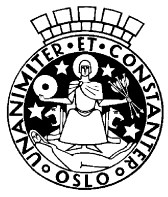 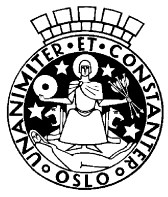 Oslo kommuneUtdanningsetatenEdvard Munch vgsPB 6127 Etterstad0602 Oslo postmottak@ude.oslo.kommune.no   Søknad om særskilt tilrettelegging ved heldagsprøver og eksamen. Frist 1.novemberMå søkes hvert skoleår. Søknaden gjelder for skoleåret:Tiltak som det søkes om (Husk at behovet må dokumenteres med sakkyndig uttalelse fra lege, psykolog PPT el. )  Vedlagt dokumentasjon (sett kryss):  Dato: 	 	 ---------------------------------------------------------	Elevens underskriftUnderskrift rådgiverSendes/levers sammen med dokumentasjon til rådgiver ved skolen. For elev:  Født: Klasse: 1. 	Begrunnelse for søknaden: Tiltak Sett kryss: Ekstra tidOpplesing/forklaring av oppgavetekst i faget/fagene:  Annet (spesifiser): □ Legeattest  □ Uttalelse fra logoped / spesialpedagog □ Uttalelse fra PPT □ Uttalelse fra faglærer □ Dokumentasjon er levert □ Annet:                ………………………………………………………… 